Правила выполнения домашних лабораторных работ.1.Научные эксперименты очень занимательны. Они помогут тебе лучше узнать окружающий мир. Однако никогда не забывай о мерах предосторожности.2.Если в описании работы необходима помощь родителей, то попроси их остаться с тобой до конца опыта.3.Подготовь все необходимо заранее.4. Соблюдай осторожность при работе с горячей водой, бытовыми химикатами (мыло, жидкость для мытья посуды), ножницами, стекло.5. По окончании эксперимента убери все приборы       Тема: Сила тяжести. Вес тела. 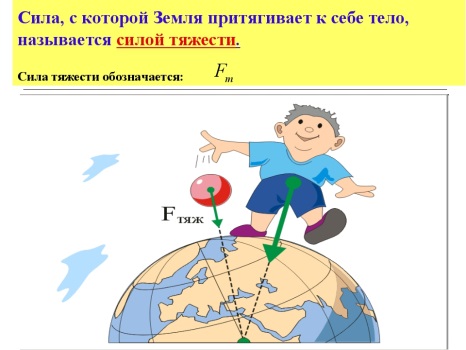      Силу гравитации, с которой Земля притягивает тело, находящееся на её поверхности или вблизи неё, называют силой тяжести. Эта сила направлена к центру Земли.     Сила гравитации Земли для нас является самой важной, поэтому ей и дано особое название.     Земля притягивает всё, что находится вокруг неё: твёрдые тела, жидкости, газы. Из-за того, что есть сила тяжести, возможно существование атмосферы (молекулы газа не улетают в космос), воды морей и океанов удерживаются на своих местах, если какой-либо предмет приподнимают и роняют, этот предмет падает вниз — в направлении Земли.    Силу, с которой Земля притягивает тела, можно рассчитать по формуле F=m⋅g , где m  — масса тела, а g  — ускорение свободного падения.Ускорение свободного падения — это ускорение, которое вблизи Земли приобретает тело, падающее свободно и беспрепятственно. Вблизи поверхности Земли значение g  равно примерно 9,81  м/с 2   , для приблизительных расчётов можно использовать значение 10  м/с 2   .    Из-за притяжения Земли все тела имеют вес.     Сила, с которой тело давит на опору или растягивает подвес, называют весом.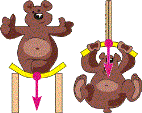 Вес тела обозначают P  и измеряют в ньютонах (H ).  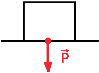 Вес неподвижного тела равен P=mg .Формула определения веса неподвижного тела точно такая же, как и формула силы тяжести 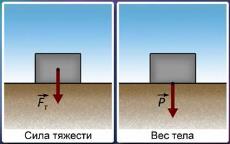 Домашняя лабораторная работа № 3Тема: «Тяжел ли воздух?»Оборудование: два одинаковых воздушных шара, проволочная вешалка, две прищепки, булавка, нить.Ход работы:1.Надуть два шарика до одиночного размера и завязать ниткой.2.Повесить вешалку на поручень. (Можно положить палку или швабру на спинки двух стульев и прицепить вешалку к ней.)3.К каждому концу вешалки прикрепить прищепкой воздушный шарик. Уравновесить.4.Проткнуть один шарик булавкой.5.Описать наблюдаемые явления.6.Сделать вывод.Домашняя лабораторная работа № 4Тема: «Определение массы и веса воздуха в моей комнате»Оборудование: рулетка или сантиметровая лента. Ход работы:1. С помощью рулетки или сантиметровой ленты определить размеры комнаты: длину, ширину, высоту, выразить в метрах. 2. Вычислить объем комнаты: V=а* b*с .3. Зная плотность воздуха, вычислить массу воздуха в комнате: m=р*V. 4. Вычислить вес воздуха: р= mg. 5. Заполнить таблицу:6.Сделать вывод.Работы выполнить до  17.11.20. Оформленные  домашние лабораторные работы отправить на э/а galina-okuneva@mail.ru Продолжаем заниматься исследовательскими работамиТемы исследовательских работСрок завершения работ 30.12.2020 а, м b, м c, м V, м 3 Р, кг/м 3 т, кг P, H№п/пТемы исследовательских работФИ автораКласс1Вода привычная и необычнаяБарсукова Ольга52Диффузия домаКим Лена53Исследование свойств бумагиШулев Егор74Возникновение международной системы единицШульцева АнгелинаВасильева ТатьянаНикифорова Ксения75Плавание телГурьянова Юлия7